ПРОЕКТ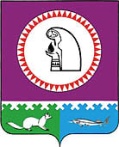 О признании утратившими силунекоторых  муниципальных правовых актовВ целях приведения муниципальных правовых актов в соответствие с действующими муниципальными правовыми актами:1. Признать утратившими силу  постановления администрации Октябрьского района:            - от 30.07.2014 № 2331 «О порядке установления оклада и премиальных выплат руководителям муниципальных учреждений культуры»;            - от 25.12.2014 № 4673 «О внесении изменений в Порядок установления оклада и премиальных выплат руководителям муниципальных учреждений культуры, утвержденный постановлением администрации Октябрьского района от 30.06.2014 № 2331»;            - от 18.02.2016 № 292 «О внесении изменения в Порядок установления оклада и премиальных выплат руководителям муниципальных учреждений культуры, утвержденный постановлением администрации Октябрьского района от 30.06.2014 № 2331»;            - от 13.05.2016 № 986 «О внесении изменений в Порядок установления оклада и премиальных выплат руководителям муниципальных учреждений культуры, утвержденный постановлением администрации Октябрьского района от 30.06.2014 № 2331».2. Опубликовать постановление  в официальном сетевом издании  «октвести.ру».3. Контроль за выполнением постановления возложить на заместителя главы администрации Октябрьского района по социальным вопросам Галееву Т.Г.Глава Октябрьского района	                                                                                     А.П. КуташоваИсполнитель:экономист отделом культуры и туризмаадминистрации Октябрьского районаНачарова Н.Н. тел. 28-149Муниципальное образование Октябрьский районАДМИНИСТРАЦИЯ ОКТЯБРЬСКОГО РАЙОНАПОСТАНОВЛЕНИЕМуниципальное образование Октябрьский районАДМИНИСТРАЦИЯ ОКТЯБРЬСКОГО РАЙОНАПОСТАНОВЛЕНИЕМуниципальное образование Октябрьский районАДМИНИСТРАЦИЯ ОКТЯБРЬСКОГО РАЙОНАПОСТАНОВЛЕНИЕМуниципальное образование Октябрьский районАДМИНИСТРАЦИЯ ОКТЯБРЬСКОГО РАЙОНАПОСТАНОВЛЕНИЕМуниципальное образование Октябрьский районАДМИНИСТРАЦИЯ ОКТЯБРЬСКОГО РАЙОНАПОСТАНОВЛЕНИЕМуниципальное образование Октябрьский районАДМИНИСТРАЦИЯ ОКТЯБРЬСКОГО РАЙОНАПОСТАНОВЛЕНИЕМуниципальное образование Октябрьский районАДМИНИСТРАЦИЯ ОКТЯБРЬСКОГО РАЙОНАПОСТАНОВЛЕНИЕМуниципальное образование Октябрьский районАДМИНИСТРАЦИЯ ОКТЯБРЬСКОГО РАЙОНАПОСТАНОВЛЕНИЕМуниципальное образование Октябрьский районАДМИНИСТРАЦИЯ ОКТЯБРЬСКОГО РАЙОНАПОСТАНОВЛЕНИЕМуниципальное образование Октябрьский районАДМИНИСТРАЦИЯ ОКТЯБРЬСКОГО РАЙОНАПОСТАНОВЛЕНИЕ«»2017г.№пгт. Октябрьскоепгт. Октябрьскоепгт. Октябрьскоепгт. Октябрьскоепгт. Октябрьскоепгт. Октябрьскоепгт. Октябрьскоепгт. Октябрьскоепгт. Октябрьскоепгт. Октябрьское